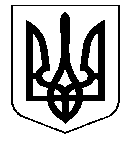 УКРАЇНАНОСІВСЬКА  МІСЬКА  РАДАНОСІВСЬКОГО  РАЙОНУ ЧЕРНІГІВСЬКОЇ  ОБЛАСТІВИКОНАВЧИЙ  КОМІТЕТР І Ш Е Н Н Я09 листопада 2017 року	м. Носівка                                     № 328 Про впорядкування адресних реквізитів 	Відповідно до статті 30 Закону України «Про місцеве самоврядування в Україні»,   «Порядку присвоєння та зміни поштових адрес об’єктам нерухомого майна на території Носівської міської ради», затвердженого рішенням виконкому міської ради від 11.11.2013 р. №150, розглянувши заяви громадян  та інші подані документи, виконавчий комітет міської ради вирішив:51/100 частинам житлового будинку, зареєстрованому:                            вул. О. Кошового (тепер – вул. Покровська), 39, м. Носівка, які належать Івасенко Людмилі Петрівні (Рішення апеляційного суду Чернігівської області від 19.05.2017р.), присвоїти фактичні поштові адресні реквізити:                               вул. Покровська, 39-А, м. Носівка, як цілій частині.13/25 частинам житлового будинку, зареєстрованому:                   вул. Ройченка, 40, м. Носівка, які належать Павлюченко Оксані Вікторівні (Витяг про реєстрацію права власності на нерухоме майно від 12.09.2007 р.), присвоїти фактичні поштові адресні реквізити: вул. Ройченка, 40, м. Носівка, як цілій частині.12/25 частинам житлового будинку, зареєстрованому:                   вул. Ройченка, 42, кв. 2, м. Носівка, які належать Заголій Валентині Дмитрівні (Договір купівлі-продажу від 28.07.1992 р.), присвоїти фактичні поштові адресні реквізити: вул. Ройченка, 42, м. Носівка, як цілій частині.Житловому будинку,  зареєстрованому: вул. 40 років Перемоги, 23,     м. Носівка, який належить Остренському Олегу Михайловичу (Договір купівлі-продажу від 19.09.1992 р.),  присвоїти фактичні поштові адресні реквізити:               вул. 40 років Перемоги, 23, м. Носівка.Житловому будинку, зареєстрованому: вул. Чапаєва (тепер -            вул. Гончарівка), 42, м. Носівка, який належить Швидкій Світлані Петрівні (Договір купівлі-продажу від 09.12.1988 р.), присвоїти фактичні поштові адресні реквізити: вул. Гончарівка, 62, м. Носівка.Земельній ділянці, зареєстрованій: вул. Ковпака, 16, с. Коробчине, яка належить Петренку Олексію Павловичу (Державний акт на право власності на земельну ділянку, серія ЯЛ №203213, від 09.09.2010 р.), присвоїти фактичні поштові адресні реквізити: вул. Ковпака, 2-А, с. Коробчине. Контроль за виконанням рішення покласти на заступника міського голови з питань житлово – комунального господарства Сичова О.В.Міський голова                                                           В.М. ІгнатченкоРішення підготував:Начальник відділу містобудуваннята архітектури                                                                                   О.П. Кононенко